   г. Кемерово, ул. Сыромятникова, д.85, офис 43     8(3842)78-1-56         звоните сейчас                                                                                        89769438754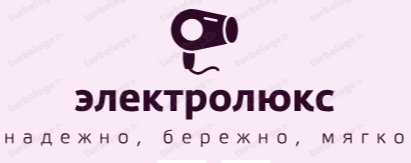 купить фен-щетку Beurer HT 50 в Кемерово по акции “Минус  50%” в связи с весенней распродажейдоставка по России почтой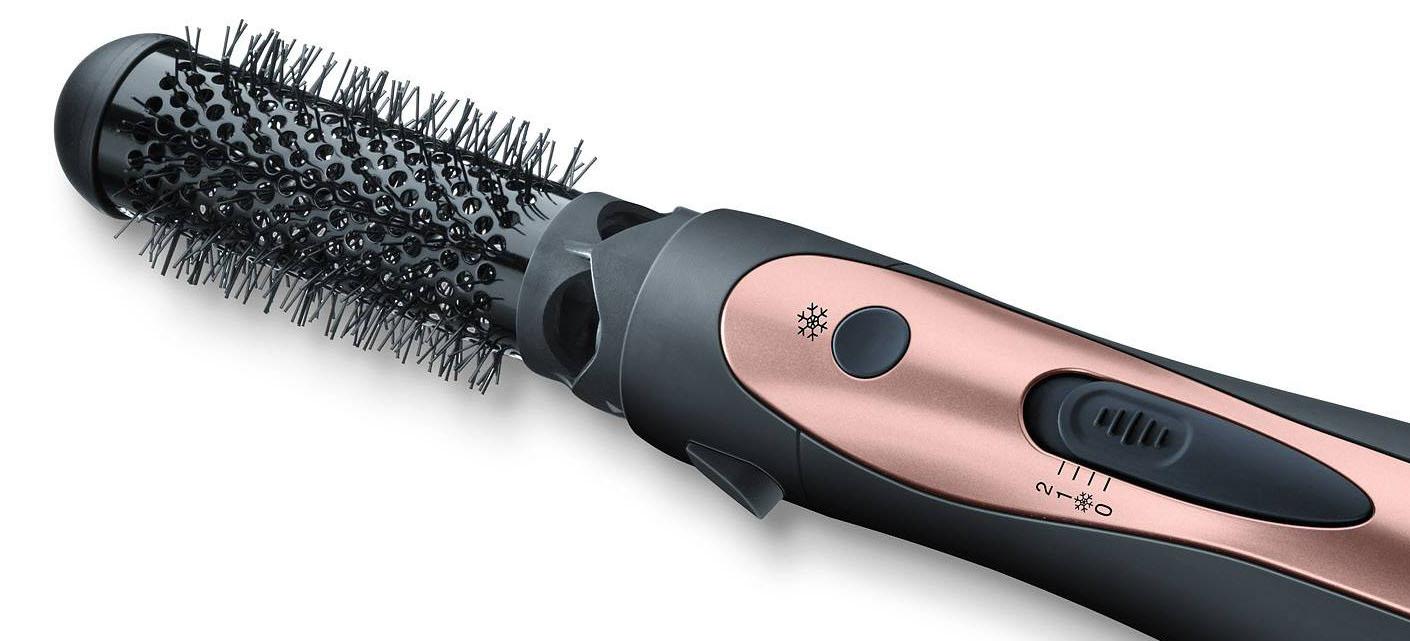 бережно сушит волосыукладывает волосы в прическувыпрямляет “непослушные” волосы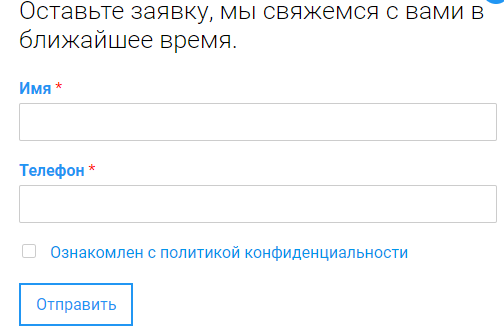 Акция “Минус 50%”Стоимость фена: 2.880  1.440 руб.купить сейчасУспей купить до 1 апреля!Вот и пришла весна. Тепло и солнышко. Скоро можно снять платки, шапочки, шарфы. А как же быть с прической? То ветер, то дождик. Волосы растрепаны, вид так себе. А так хочется быть всегда нарядными и аккуратными! Милые дамы, молодые люди, девушки, если вам знакома эта проблема и вечно нервируют неухоженные волосы, то мы подскажем выход из этой ситуации. Фен-щетка Beurer HT 50 поможет, сбережет, украсит:вам больше не нужна парикмахерская - с феном-щеткой  Beurer HT 50 вы дома сделаете укладку по своему вкусуфен-щетка быстро и бережно просушит влажные волосыс помощью фен-щетки вы создадите образ успешного и ухоженного человекаПреимущества фена-щетки Beurer HT 50: Многофункциональность: сушит, укладывает, выпрямляет, подкручивает волосы.Удобство в использовании: хорошо держится в руках, не выскальзывает.Бережно обрабатывает волосы: не пересушивает, не жжет.Делает надежную укладку: прическа не деформируется в течение нескольких часов.Технические характеристики:мощность - 1000 вт.функции - ионизация, подача холодного воздухаколичество режимов - 3особенности конструкции - вращение шнура, петля для подвешивания фенанасадки - 2покрытие - керамическое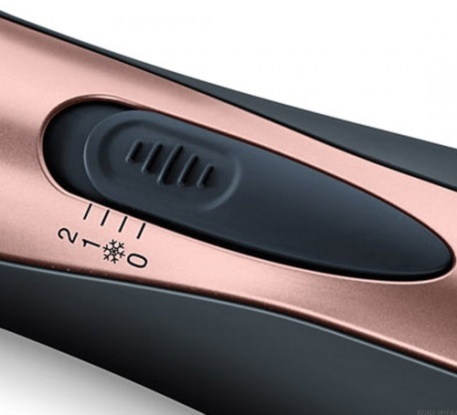 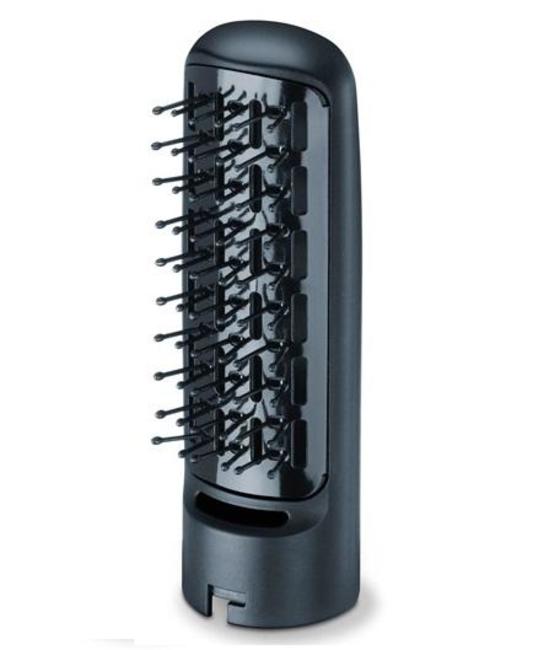 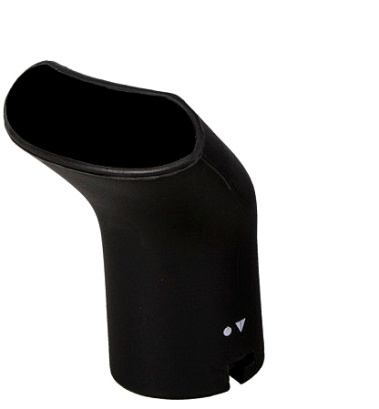 Отзывы наших клиентов о фене-щетка Beurer HT 50:Анна, 21 год: первый раз у меня фен-щетка, до этого только обычными пользовалась. Научилась быстро и теперь могу не только объема у корней добавить но и кончики волос красиво подкрутить. Собрана неплохо, крепкая.Виталий, 35 лет: постоянно пользуюсь феном-щеткой. Я привык мыть голову утром, перед работой. А утром всегда торопишься. С феном-щеткой никаких проблем, волосы быстро просушивает, форма прически аккуратная, стильная.Галина, 52 года: давно пользуюсь феном - щеткой. Последний у меня прослужил 8 лет, вот теперь новый купила. Волосы после использования фена-щетки гладкие, красивые. Не палит волос, бережно укладывает.Фен-щетка Beurer HT 50 - это парикмахерская у вас домаМы убеждены, что вы достойны самого лучшего: заботы, внимания, красоты. Для ухода за своей прической самый удачный выбор - фен-щетка Beurer HT 50.Вы можете спросить: почему фен-щетка Beurer HT 50 - лучший выбор для ухода за волосами?Бережно обрабатывает волосы, не пересушивает.Удобна в использовании: с помощью подвижного шнура легко поворачивается в разные стороны.Съемные насадки позволяют делать надежную профессиональную укладку, которая 100% держится в течение нескольких часов.Керамическое покрытие нагревающего элемента не позволяет ручке перегреваться, ее удобно держать в руках.Гарантийный срок - 2 года.3 причины купить фен-щетку у нас:Выгодное предложение: оптимальное соотношение цены и качества.Бесплатная доставка по всей России.Без предоплаты. Оплата только после получения товара.Мы гарантируем:100% уровень качества; быстрый обмен или возврат, если наш товар вас не устроит:  это можно сделать в течение 14-ти дней после получения заказа;надежную упаковку товара с сохранением товарных качеств;отправим товар в тот день, когда вы сделаете заказ.Как вам сделать заказ?Нажмите кнопку КУПИТЬ.Заполните форму заказа.Нажмите кнопку ОТПРАВИТЬ ЗАКАЗ.Как мы выполним ваш заказ:Мы тщательно упакуем ваш заказ.Наша служба доставки передаст пакет с феном-щеткой на почту и отправит по указанному вами адресу.Вы получите извещение о доставке товара на почту через 5-7 дней после отправки заказа.Получаете товар на почте и оплачиваете заказ. Экономь домашний бюджет, купи фен-щетку Beurer HT 50 сейчас, со скидкой на 50%!купить сейчасСкидка на 50% действует только до 1 апреля!политика конфиденциальностипользовательское соглашениеООО “Электролюкс”   г. Кемерово, ул. Сыромятникова, д.85, офис 43      8(3842)78-1-56                                                                                                                                    89769438754ИНН 3702575161, ОГРН 1053701101611публичная оферта